Il sottoscritto ________________________________________________________ (se più di un titolare effettivo elencarli e sottoscriverli/firmare tutti),  titolare effettivo / rappresentante legale dell’ Operatore Economico (ragione sociale /ditta) ________________________________________________ con sede a_____________________________________ in via_______________________________ Partita Iva _______________________________ C.F. _____________________________________Telefono _____________________ e-mail (PEO) _________________________________________PEC _______________________________________________CHIEDEEssere inserito nell'elenco fornitori di codesta Istituzione Scolastica così come da Regolamento degli Acquisti dell'Amministrazione, per 	Forniture / servizi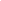 	Lavori – in possesso di attestazione SOA 	SI	NO 	(se SI specificare SOA:____________) 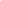 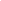 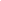 In caso di Forniture/Servizi, si chiede l’inserimento per le seguenti categorie merceologiche (optare con una X quella di interesse, anche più di una)A tal fine, consapevole delle conseguenze derivanti da dichiarazioni falsi e/o mendaci, dichiara ai sensi e per gli effetti di cui al DPR 18/12/2000 n. 445DICHIARA/DICHIARANO- 	che l’O.E. è regolarmente iscritto alla C.C.I.A.A. di __________ con riferimento allo specifico settore di attività oggetto della gara, con indicazione degli estremi di iscrizione ____________________;-  che l’O.E. è in possesso dei requisiti di cui al Capo II del Titolo IV della Parte V del Libro II del d.lgs n. 36/2023, ed in particolare che nei confronti:a) dell’operatore economico ai sensi e nei termini di cui al decreto legislativo 8 giugno 2001, n. 231;
b) del titolare o del direttore tecnico, se si tratta di impresa individuale;
c) di un socio amministratore o del direttore tecnico, se si tratta di società in nome collettivo;
d) dei soci accomandatari o del direttore tecnico, se si tratta di società in accomandita semplice;
e) dei membri del consiglio di amministrazione cui sia stata conferita la legale rappresentanza, ivi compresi gli institori e i procuratori generali;
f) dei componenti degli organi con poteri di direzione o di vigilanza o dei soggetti muniti di poteri di rappresentanza, di direzione o di controllo;
g) del direttore tecnico o del socio unico;
h) dell’amministratore di fatto nelle ipotesi di cui alle lettere precedenti:1) non sia stata emessa condanna con sentenza definitiva o decreto penale di condanna divenuto irrevocabile per uno dei seguenti reati:delitti, consumati o tentati, di cui agli articoli 416, 416-bis del codice penale oppure delitti commessi avvalendosi delle condizioni previste dal predetto articolo 416-bis oppure al fine di agevolare l'attività delle associazioni previste dallo stesso articolo, nonché per i delitti, consumati o tentati, previsti dall'articolo 74 del testo unico delle leggi in materia di disciplina degli stupefacenti e sostanze psicotrope, prevenzione, cura e riabilitazione dei relativi stati di tossicodipendenza, di cui al decreto del Presidente della Repubblica 9 ottobre 1990, n. 309, dall'articolo 291-quater del testo unico delle disposizioni legislative in materia doganale, di cui al decreto del Presidente della Repubblica 23 gennaio 1973, n. 43 e dall'articolo 452-quaterdecies del codice penale, in quanto riconducibili alla partecipazione a un'organizzazione criminale, quale definita all'articolo 2 della decisione quadro 2008/841/GAI del Consiglio dell’Unione europea, del 24 ottobre 2008;delitti, consumati o tentati, di cui agli articoli 317, 318, 319, 319-ter, 319-quater, 320, 321, 322, 322-bis, 346-bis, 353, 353-bis, 354, 355 e 356 del codice penale nonché all'articolo 2635 del codice civile;false comunicazioni sociali di cui agli articoli 2621 e 2622 del codice civile;frode ai sensi dell'articolo 1 della convenzione relativa alla tutela degli interessi finanziari delle Comunità europee, del 26 luglio 1995;delitti, consumati o tentati, commessi con finalità di terrorismo, anche internazionale, e di eversione dell'ordine costituzionale reati terroristici o reati connessi alle attività terroristiche;delitti di cui agli articoli 648-bis, 648-ter e 648-ter.1 del codice penale, riciclaggio di proventi di attività criminose o finanziamento del terrorismo, quali definiti all'articolo 1 del decreto legislativo 22 giugno 2007, n. 109;sfruttamento del lavoro minorile e altre forme di tratta di esseri umani definite con il decreto legislativo 4 marzo 2014, n. 24;ogni altro delitto da cui derivi, quale pena accessoria, l'incapacità di contrattare con la pubblica amministrazione.2) non sussistono in capo ai medesimi soggetti di cui al punto precedente ragioni di decadenza, di sospensione o di divieto previste dall'articolo 67 del codice delle leggi antimafia e delle misure di prevenzione, di cui al decreto legislativo 6 settembre 2011, n. 159 o di un tentativo di infiltrazione mafiosa di cui all'articolo 84, comma 4, del medesimo codice. Resta fermo quanto previsto dagli articoli 88, comma 4-bis, e 92, commi 2 e 3, del codice di cui al decreto legislativo n. 159 del 2011, con riferimento rispettivamente alle comunicazioni antimafia e alle informazioni antimafia. La causa di esclusione di cui all’articolo 84, comma 4, del medesimo codice di cui al decreto legislativo n. 159 del 2011 non opera se, entro la data dell’aggiudicazione, l’impresa sia stata ammessa al controllo giudiziario ai sensi dell’articolo 34-bis del medesimo codice. Che nei confronti dell’O.E.:non siano state emesse sanzioni interdittive di cui all'articolo 9, comma 2, lettera c), del decreto legislativo 8 giugno 2001, n. 231, o di altra sanzione che comporta il divieto di contrarre con la pubblica amministrazione, compresi i provvedimenti interdittivi di cui all'articolo 14 del decreto legislativo 9 aprile 2008, n. 81;l'operatore economico che non abbia presentato la certificazione di cui all'articolo 17 della legge 12 marzo 1999, n. 68, ovvero non abbia presentato dichiarazione sostitutiva della sussistenza del medesimo requisito;in relazione alle procedure afferenti agli investimenti pubblici finanziati, in tutto o in parte, con le risorse previste dal regolamento (UE) n. 240/2021 del Parlamento europeo e del Consiglio, del 10 febbraio 2021 e dal regolamento (UE) n. 241/2021 del Parlamento europeo e del Consiglio, del 12 febbraio 2021, gli operatori economici tenuti alla redazione del rapporto sulla situazione del personale, ai sensi dell’articolo 46 del codice delle pari opportunità tra uomo e donna, di cui al decreto legislativo 11 aprile 2006, n. 198, che non abbiano prodotto, al momento della presentazione della domanda di partecipazione o dell’offerta, copia dell’ultimo rapporto redatto, con attestazione della sua conformità a quello trasmesso alle rappresentanze sindacali aziendali e alla consigliera e al consigliere regionale di parità ai sensi del comma 2 del citato articolo 46, oppure, in caso di inosservanza dei termini previsti dal comma 1 del medesimo articolo 46, con attestazione della sua contestuale trasmissione alle rappresentanze sindacali aziendali e alla consigliera e al consigliere regionale di parità – delle quali si presenta comunque apposita autodichiarazione;l'operatore economico che sia stato sottoposto a liquidazione giudiziale o si trovi in stato di liquidazione coatta o di concordato preventivo o nei cui confronti sia in corso un procedimento per l’accesso a una di tali procedure, fermo restando quanto previsto dall’articolo 95 del codice della crisi di impresa e dell'insolvenza, di cui al decreto legislativo 12 gennaio 2019, n. 14, dall’articolo 186-bis, comma 5, del regio decreto 16 marzo 1942, n. 267 e dall'articolo 124 del presente codice. L’esclusione non opera se, entro la data dell’aggiudicazione, sono stati adottati i provvedimenti di cui all’articolo 186-bis, comma 5, del regio decreto 16 marzo 1942, n. 267 e all’articolo 95, commi 3 e 4, del codice di cui al decreto legislativo n. 14 del 2019, a meno che non intervengano ulteriori circostanze escludenti relative alle procedure concorsuali;l'operatore economico iscritto nel casellario informatico tenuto dall'ANAC per aver presentato false dichiarazioni o falsa documentazione nelle procedure di gara e negli affidamenti di subappalti; la causa di esclusione perdura fino a quando opera l'iscrizione nel casellario informatico;l'operatore economico iscritto nel casellario informatico tenuto dall'ANAC per aver presentato false dichiarazioni o falsa documentazione ai fini del rilascio dell'attestazione di qualificazione, per il periodo durante il quale perdura l'iscrizione.Che non si siano commesse violazioni gravi, definitivamente accertate, degli obblighi relativi al pagamento delle imposte e tasse o dei contributi previdenziali, secondo la legislazione italiana o quella dello Stato in cui sono stabiliti, così come elencati all’allegato II.10 del D.Lgs. 36/2023. Che non si siano commesse gravi infrazioni, debitamente accertate con qualunque mezzo adeguato, alle norme in materia di salute e di sicurezza sul lavoro nonché agli obblighi in materia ambientale, sociale e del lavoro stabiliti dalla normativa europea e nazionale, dai contratti collettivi o dalle disposizioni internazionali elencate nell’allegato X alla direttiva 2014/24/UE del Parlamento europeo e del Consiglio del 26 febbraio 2014;che la partecipazione dell'operatore economico non determini una situazione di conflitto di interesse di cui all’articolo 16 del D.Lgs. Nr. 36/2023 non diversamente risolvibile;di non aver commesso alcun illecito professionale grave, tale da rendere dubbia la sua integrità o affidabilità, dimostrato dalla stazione appaltante con mezzi adeguati in un precedente affidamento di cui all’art 98 del D.Lgs. Nr. 36/2023;di ben conoscere ed accettare che saranno oggetto di verifica del possesso dei requisiti generali di cui agli artt. 94 e 95 del D.Lgs. 36/2023 sia al momento della richiesta di iscrizione che per tutta la durata della loro permanenza nell’Albo e che l’accreditamento è sottoposto a clausola risolutiva da esercitarsi in caso di riscontri negativi inerenti al possesso anche di uno solo dei requisiti previsti dagli artt. 94 e 95 del D.Lgs. 36/2023; di essere ottemperante agli obblighi di sicurezza sul lavoro previsti dal D.Lgs 81/2008; Di avere fatturato nell’esercizio fiscale ________ (anno precedente a quello della richiesta) nello specifico settore oggetto della presente richiesta  € ____________________ Il/la/gli sottoscritto/a/i rende la presente dichiarazione sotto la propria responsabilità, consapevole delle sanzioni previste dalla legge a carico di chi attesta il falso.…………………………………..             (luogo, data)			Il Rappresentante Legale______________________________________________________(firma della persona abilitata ad impegnare legalmente l’offerente)COMUNICAZIONE DELLE COORDINATE IBAN AI SENSI DELL’ART. 3 DELLA LEGGE 136/2010 E ASSUNZIONE OBBLIGHI DI TRACCIABILITA’ DEI FLUSSI FINANZIARI.Il sottoscritto/a _________________________________ nato/a a _________________ il ___/___/________ in qualità di:	( ) titolare	 ( ) legale rappresentante	(  ) procuratoredella Ditta __________________________________________________________________ con Sede in  ____________________________________________________________ nr. ________P.IVA/C.F. n. ____________________________________________________________________affidataria del seguente: 	◻ lavoro 	◻  servizio		◻ fornitura	comunica che i pagamenti relativi ad eventuali lavori/servizi/forniture che codesta Amministrazione vorrà affidarle devono essere effettuati sul/i seguente/i conto/i corrente/i dedicato/i, così come previsto dall’art. 3 della Legge 13 agosto 2010, n. 136 e successive modifiche:IBAN:   __________________________________________________________________ISTITUTO BANCARIO/POSTALE: __________________________________________	      FILIALE/SEDE DI: _______________________________________________________Ai sensi del comma 7 dell’art. 3, si indicano le generalità ed il codice fiscale delle persone delegate ad operare sul conto corrente indicato:COGNOME: ____________________________   NOME:  _____________________________NATO A:     ________________________________________   IL:  _____________________CODICE FISCALE: ____________________________________________________________Si allega fotocopia del documento d’identità:Patente/Carta d’Identità n. ________________________, rilasciata ____________________________ il ____________________COGNOME: ____________________________   NOME:  _____________________________NATO A:     ________________________________________   IL:  _____________________CODICE FISCALE: ____________________________________________________________Si allega fotocopia del documento d’identità:Patente/Carta d’Identità n. ________________________, rilasciata da ____________________________ il ____________________La Ditta si impegna a comunicare ogni modifica relativa ai dati trasmessi con la presente nota.La Ditta assume tutti gli obblighi di tracciabilità dei flussi finanziari di cui all’articolo 3 della Legge 13 agosto 2010, n. 136 e successive modifiche.La Ditta si impegna a dare immediata comunicazione alla stazione appaltante ed alla Prefettura-Ufficio Territoriale del Governo della Provincia di Lecco della notizia dell’inadempimento della propria controparte (subappaltatore/subcontraente) agli obblighi di tracciabilità finanziaria.Luogo, ___________________________FIRMAMODULO DI PRESA IN CONSEGNA DELL’INFORMATIVA SUL TRATTAMENTO DEI DATI PERSONALIRagione Sociale ……………………………………………………………………………………….Dichiara di prestare il consenso al trattamento dei dati della Ditta, del Rappresentante Legale e dei soggetti dei quali sarà necessario fornire i dati al titolare del trattamento per il corretto svolgimento della presente procedura di selezione e affidamento di servizi/forniture ai sensi degli artt. 13 e 14 del Regolamento UE nr. 679/2016 (GDPR), anche con riferimento ai controlli che si effettueranno in ottemperanza al Capo II del Titolo IV della Parte V del Libro II del d.lgs n. 36/2023 Data: ……………………….Nome …………………………………… Cognome …………………………………………………(del Delegato e/o Legale Rappresentante)			Il Rappresentante Legale______________________________________________________(firma della persona abilitata ad impegnare legalmente l’offerente)(DA TRATTENERE E NON RESTITUIRE)INFORMATIVA FORNITORI(Regolamento Europeo n. 679/2016 in materia di protezione dei dati personali)La presente fa seguito alla piena operatività del cosiddetto GDPR "Regolamento (UE) 2016/679 del Parlamento europeo e del Consiglio, del 27 aprile 2016, relativo alla protezione delle persone fisiche con riguardo al trattamento dei dati personali, nonché alla libera circolazione di tali dati e che abroga la direttiva 95/46/CE (regolamento generale sulla protezione dei dati)" che dal 25 maggio 2018 è pienamente operativo e dal 19 settembre 2018 attuativo. L’Istituzione scolastica, in qualità di titolare del trattamento dei dati si avvale delle vostre prestazioni sulla base di specifico rapporto contrattuale in essere e pertanto, a tale titolo, la vostra azienda svolge il ruolo di "Responsabile del trattamento" e risulta soggetta, dal 25 maggio, a tutti gli obblighi, oneri, doveri e prerogative, previsti dal GDPR.Il Regolamento Europeo 2016/679 impongono l’osservanza di severe regole a protezione di tutti i dati personali, sia nella fase del loro trattamento, che della loro diffusione durante l’attività amministrativa e istituzionale. In ottemperanza a tale normativa Vi informiamo che il trattamento di tutti i dati sarà improntato ai principi di correttezza, liceità, trasparenza e tutela della riservatezza dei suoi diritti. Pertanto, nella sua qualità di “interessato/a” da intendersi quale “persona fisica, persona giuridica, ente o associazione cui si riferiscono i dati personali”, la informo di quanto segue:1.FINALITÀI dati personali da Voi forniti saranno trattati unicamente per le finalità istituzionali della scuola, che sono quelle relative all'istruzione ed alla formazione degli alunni e quelle amministrative ad esse strumentali, così come sono definite dalle normativa statale e regionale vigente ( R.D. n.653/1925, D.Lgs. n.297/1994, D.P.R. n.275/1999, L. 104/1992, L. n.53/2003 e normativa collegata). Il conferimento dei dati richiesti è obbligatorio in quanto necessario alla realizzazione delle finalità istituzionali. L'eventuale diniego al trattamento di tali dati potrebbe determinare il mancato perfezionamento dei pratiche amministrativo- contabili. I dati personali saranno trattati esclusivamente per le finalità istituzionali della scuola, anche se raccolti non presso l'Istituzione scolastica, ma presso il MIUR e le sue articolazioni periferiche, presso altre Amministrazioni dello Stato, presso Regioni e enti locali, presso Enti con cui la scuola coopera in attività e progetti previsti dal Piano Triennale dell'Offerta Formativa.2. DATI SENSIBILI E GIUDIZIARII dati personali qualificati dal Regolamento UE 2016/679 come sensibili e giudiziari verranno trattati nel rispetto del principio di indispensabilità del trattamento. Di norma non saranno soggetti a diffusione, salvo la necessità di comunicare gli stessi ad altri Enti Pubblici nell’esecuzione di attività istituzionali previste da norme di legge in ambito sanitario, previdenziale, tributario, infortunistico, giudiziario, collocamento lavorativo, nei limiti previsti dalla legge. L’acquisizione ed il trattamento di questa duplice tipologia di dati avverrà secondo quanto previsto da disposizioni di legge ed in considerazione delle finalità di rilevante interesse pubblico che la scuola persegue o se indicati nelle Autorizzazioni Generali del Garante per la protezione dei dati.3. TRATTAMENTO DEI DATII suoi dati personali verranno trattati secondo le modalità e le cautele previste dalla normativa vigente, rispettando i presupposti di legittimità di ciascuna richiesta di dati, seguendo principi di correttezza, di trasparenza, di tutela della sua dignità e della sua riservatezza. Il trattamento può essere svolto in forma cartacea, o attraverso strumenti informatici e telematici, ed i relativi dati saranno conservati, oltre che negli archivi presenti presso la presente istituzione scolastica, anche presso gli archivi del M.I. e suoi organi periferici ( Ufficio Scolastico Regionale, Ambito Territoriale Provinciale, ed altri). In tal caso i dati verranno trattati e conservati secondo le regole tecniche di conservazione digitale indicate dall’AGID. I dati cartacei, invece, secondo quanto previsto dai piani di conservazione e scarto indicati dalla direzione generale degli archivi presso il Ministero dei beni culturali. Il trattamento prevede come fasi principali: raccolta, registrazione, organizzazione, conservazione, elaborazione, comunicazione, diffusione e cancellazione dei dati quando questi cessino di essere necessari.4. COMUNICAZIONE E DIFFUSIONE DATII soggetti a cui i dati personali potranno essere comunicati nell’ambito della scuola sono: il Dirigente Scolastico, i Responsabili del trattamento (D.S.G.A. e Collaboratore Vicario), gli Incaricati del trattamento amministrativo (che di fatto corrispondono alla segreteria amministrativa). I dati personali, diversi da quelli sensibili e giudiziari, potranno essere comunicati ad altri enti pubblici o privati esclusivamente nei casi previsti da leggi e regolamenti (per esempio: altre strutture del sistema della Pubblica Istruzione, altre strutture pubbliche, INAIL, ASL competente, Software house, Comune, Provincia, USR, ATP, Guardia di finanza, ed altri ). Potranno essere diffusi esclusivamente i dati previsti dalla normativa e rigorosamente nei casi ivi indicati. In stretta relazione alle finalità sopra indicate, i suoi dati personali potranno venire a conoscenza di responsabili e/o incaricati del trattamento così come designati dal Titolare a mezzo provvedimenti regolarmente protocollati e archiviati. Gli stessi potranno essere diffusi in forma anonima e, comunque, tale da non consentire l’individuazione dell’interessato.5. MODALITÀ DI ACQUISIZIONE E DI TRATTAMENTO DEI DATIa) il trattamento dei suoi dati personali sarà improntato ai principi di liceità, trasparenza e correttezza;b) i dati da Lei forniti saranno utilizzati esclusivamente per adempiere agli obblighi amministrativi, previdenziali, assicurativi e fiscali contemplati nel nostro ordinamento giuridico;c) i suoi dati sensibili (ovvero quei dati idonei a rilevare: l’origine razziale ed etnica; le convinzioni religiose, filosofiche o di altro genere; le opinioni politiche e l’eventuale adesione a partiti politici, sindacati, associazioni od organizzazioni a carattere religioso, filosofico, politico o sindacale; lo stato di salute) e giudiziari (ovvero quei dati personali idonei a rivelare procedimenti o provvedimenti di natura giudiziaria), saranno trattati secondo il principio della indispensabilità;d) il trattamento dei suoi dati sensibili e giudiziari avverrà nel rispetto delle prescrizioni del GDPR di cui al decreto del Ministero della Pubblica Istruzione n. 305/2006;e) i dati saranno registrati e conservati presso gli archivi cartacei ed elettronici del datore di lavoro, in osservanza delle misure minime di sicurezza dettate dalla vigente normativa;f) il conferimento dei dati è indispensabile ai fini dell’instaurazione e prosecuzione del rapporto di lavoro. In qualità di interessato, potrà: a) ottenere la conferma dell’esistenza o meno dei suoi dati presso il Titolare; b) conoscerne il contenuto e l’origine; c) verificarne l’esattezza o chiederne l’integrazione o l’aggiornamento oppure la rettificazione; d) chiedere la cancellazione, la trasformazione in forma anonima o il blocco dei dati trattati in violazione di legge; e) opporsi, per motivi legittimi, al trattamento nonché, in generale, esercitare tutti i diritti riconosciuti dal GDPR, artt.12-23.6. TITOLARE DEL TRATTAMENTO DEI DATIIl Titolare del trattamento dei dati è l’istituzione scolastica stessa, avente personalità giuridica autonoma e legalmente rappresentata dal Dirigente Scolastico Mariacristina CILLI.Referente al trattamento dei dati -  Direttore dei S.G.A. Mastrolia Maria Addolorata  - a cui gli interessati possono rivolgersi per esercitare i diritti previsti.Il Responsabile della Protezione Dati (RPD) è l’ICS Rita Levi Montalcini , email lcic829001@istruzione.it        Arredi e attrezzature per ufficio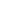        Arredi scolastici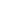        Attrezzature e Sistemi informatici Hardware e software - LIM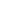        Altri materiali di consumo (ferramenta e piccola utensileria, etc.)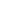        Attrezzature e accessori per uffici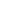        Attrezzature e accessori per attività sportive e ricreative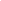        Carta, cancelleria, stampati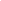        Servizi di assistenza software e hardware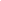        Grafica e tipografia per stampati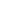        Materiale di consumo informatico elettronico (toner, cartucce etc)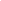        Materiale di pulizia e igienico/sanitario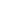        Materiale antinfortunistico e sicurezza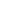        Materiale specialistico per attività didattiche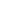        Manutenzione e riparazione idraulica - fognaria ecc.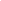        Manutenzione e riparazione macchinari impianti e attrezzature (elettricità)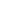        Servizi assicurativi per alunni e personale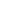        Servizi bancari 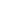        Noleggio macchinari o altri beni (fotocopiatrici etc.)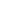        Organizzazione viaggi d’istruzione / Stage linguistici e corsi di lingua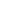        Servizio trasporto per visite guidate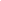        Servizi di consulenza – formazione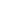        Edilizia, ristrutturazioni, ripristini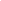       Servizi pubblicitari, divise e abbigliamento personalizzato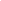       Servizi di telefonia e trasmissione dati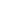       Manutenzione impianti idraulici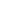       Servizi di Medicina del Lavoro e attività correlate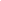       Servizi terziarizzati di pulizia e sanificazione locali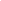       Materiale specialistico per disabili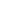       Servizi di RSPP / Sicurezza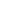       Servizi di ristorazione/bar anche a mezzo Erogatori bevande e snack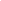       Medaglie e trofei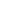       Traslochi e facchinaggio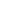       Facility Management / manutenzioni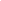       Altri servizi (specificare) ___________________________________________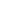 